DİLİMİZİN ZENGİNLİKLERİ PROJESİ
 NECİP FAZIL KISAKÜREK İLKOKULU ŞUBAT AYI EYLEM PLANI UYGULAMA RAPORUTarih			    : 27.02.2024
Sayı			    : 3
Düzenleyen Ad Soyad  : Murat ÖZTÜRK
Düzenleyen Telefon	    : 0 505 925 96 76Web sayfası bağlantısı : https://geyvenfkilkokulu.meb.k12.tr/Yapılan Etkinlikler1-Anlat Bakalım Etkinliği	Tüm sınıflarda uygulama kılavuzunda belirtildiği şekilde “Anlat Bakalım” etkinliği uygulandı.Öğrencilere çeşitli deyim ve atasözleri anlatılarak anlamları hakkında bilgi verildi ve örneklerle açıklandı.2-Drama ile Atasözü/Deyim Anlatma Etkinliği	Tüm sınıflarda “Drama ile Atasözü/Deyim Anlatma” etkinlik uygulandı.Öğrenciler kendilerine verilen atasözü ve deyimi dramatize ederek ifade ettiler.3-Atasözü/Deyim Resimleme Etkinliği	“Atasözü/Deyim Üç Boyutlu Resimleme” etkinliği yapıldı.Öğrenciler öğrendikleri atasözleri ve deyimleri resimleyerek anlamlandırdılar Yapılan resimler okul koridorunda sergilendi.ÇANTADA KEKLİK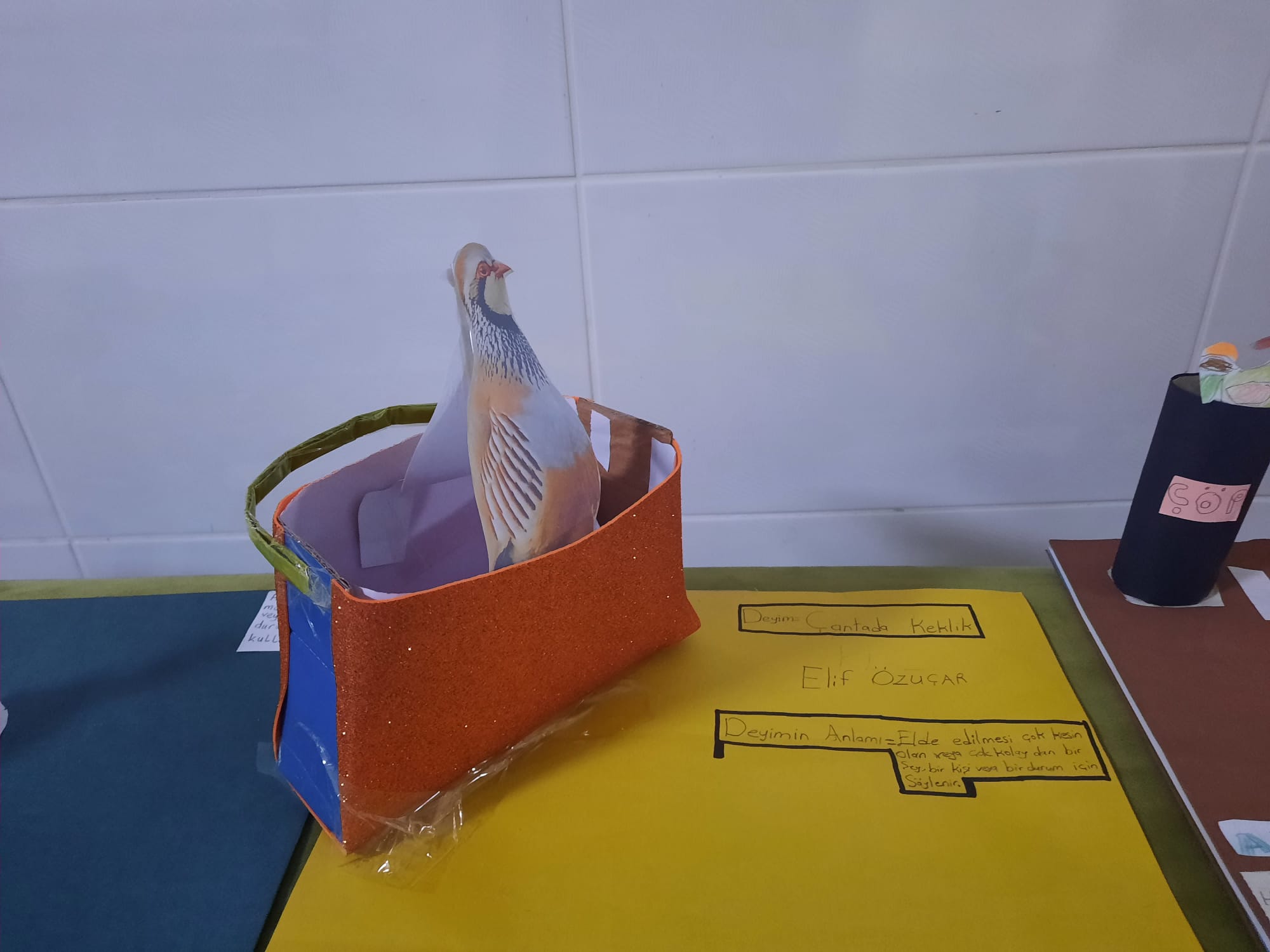 BAŞINA ÇORAP ÖRMEK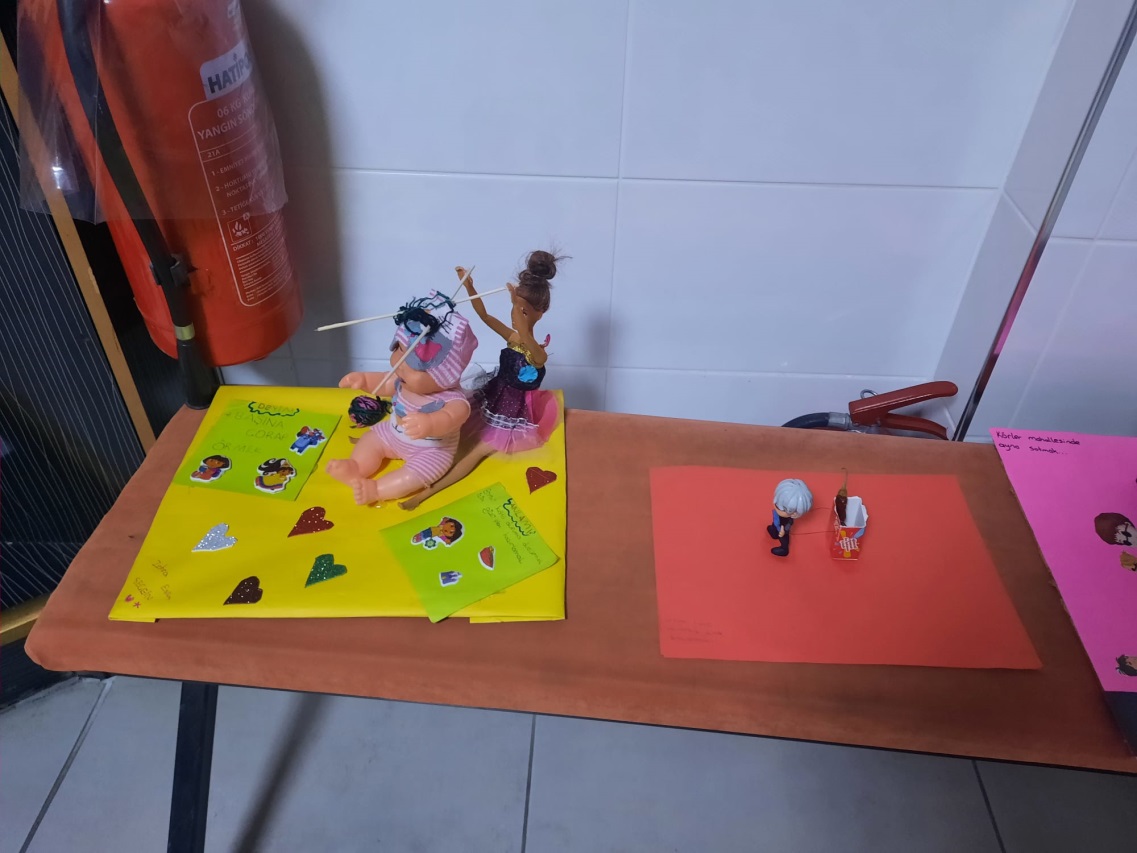 KAFA ÜTÜLEMEK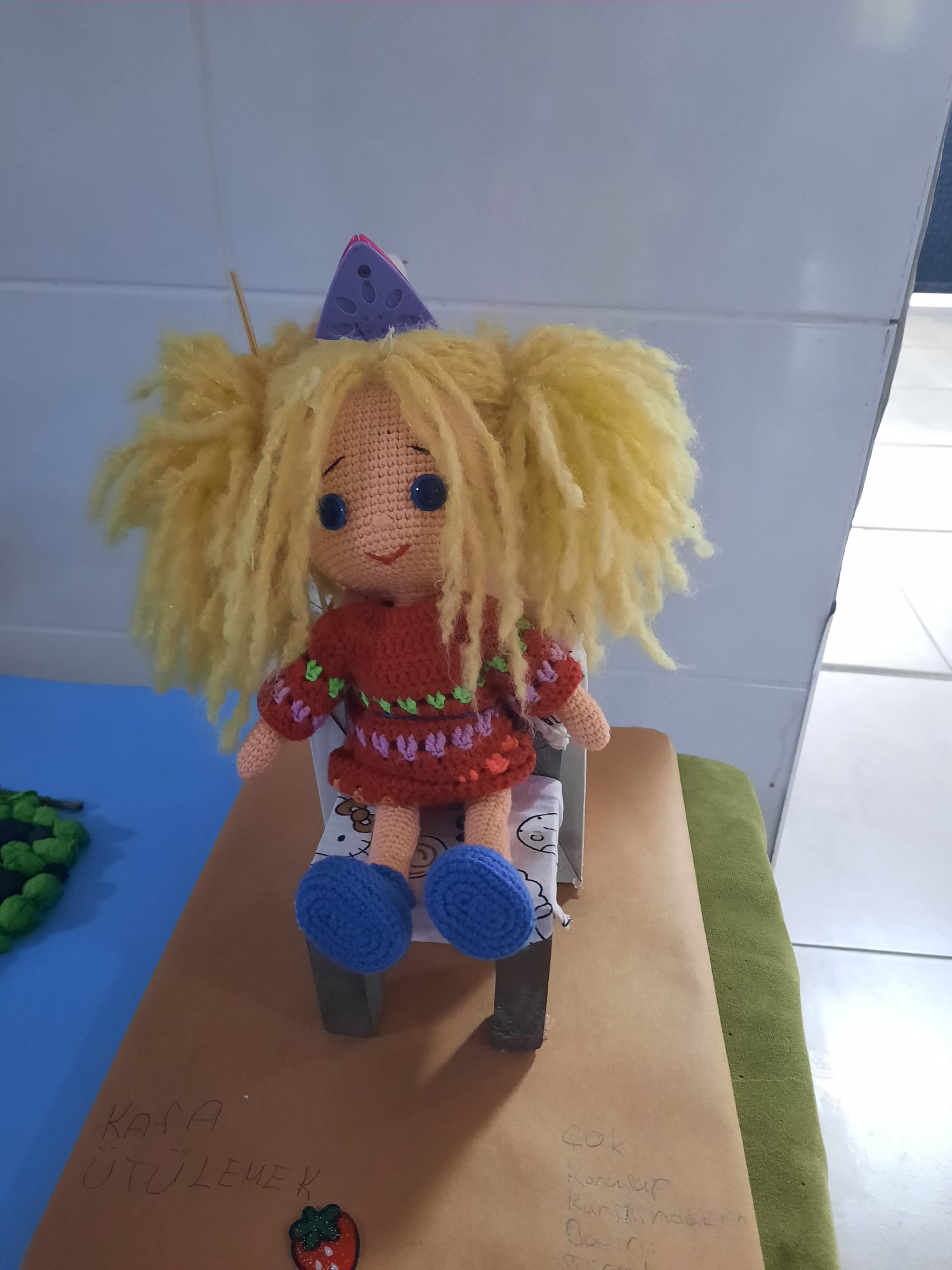 SAKLA SAMANI GELİR ZAMANI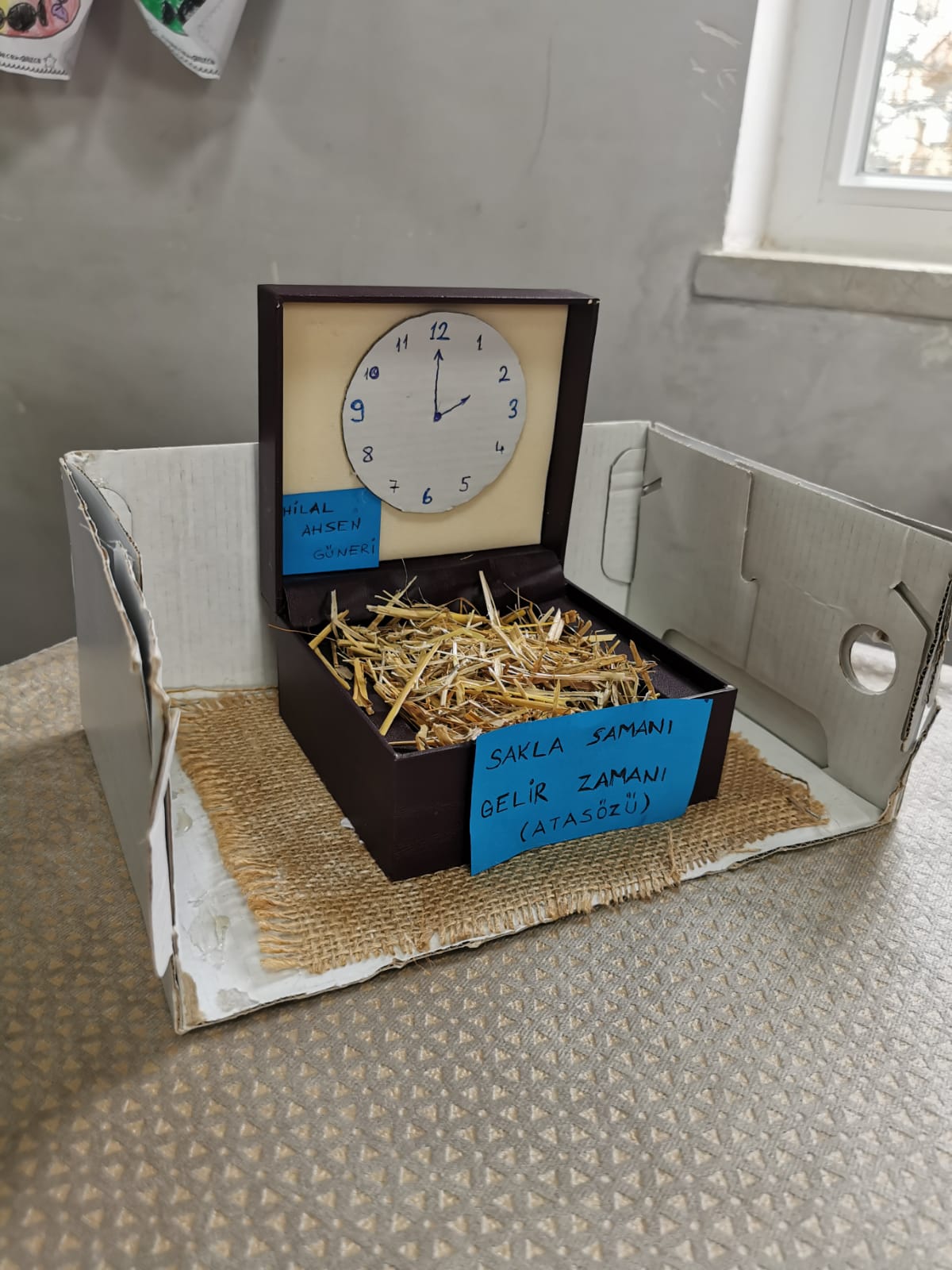 DAĞ DAĞA KAVUŞMAZ, İNSAN İNSANA KAVUŞUR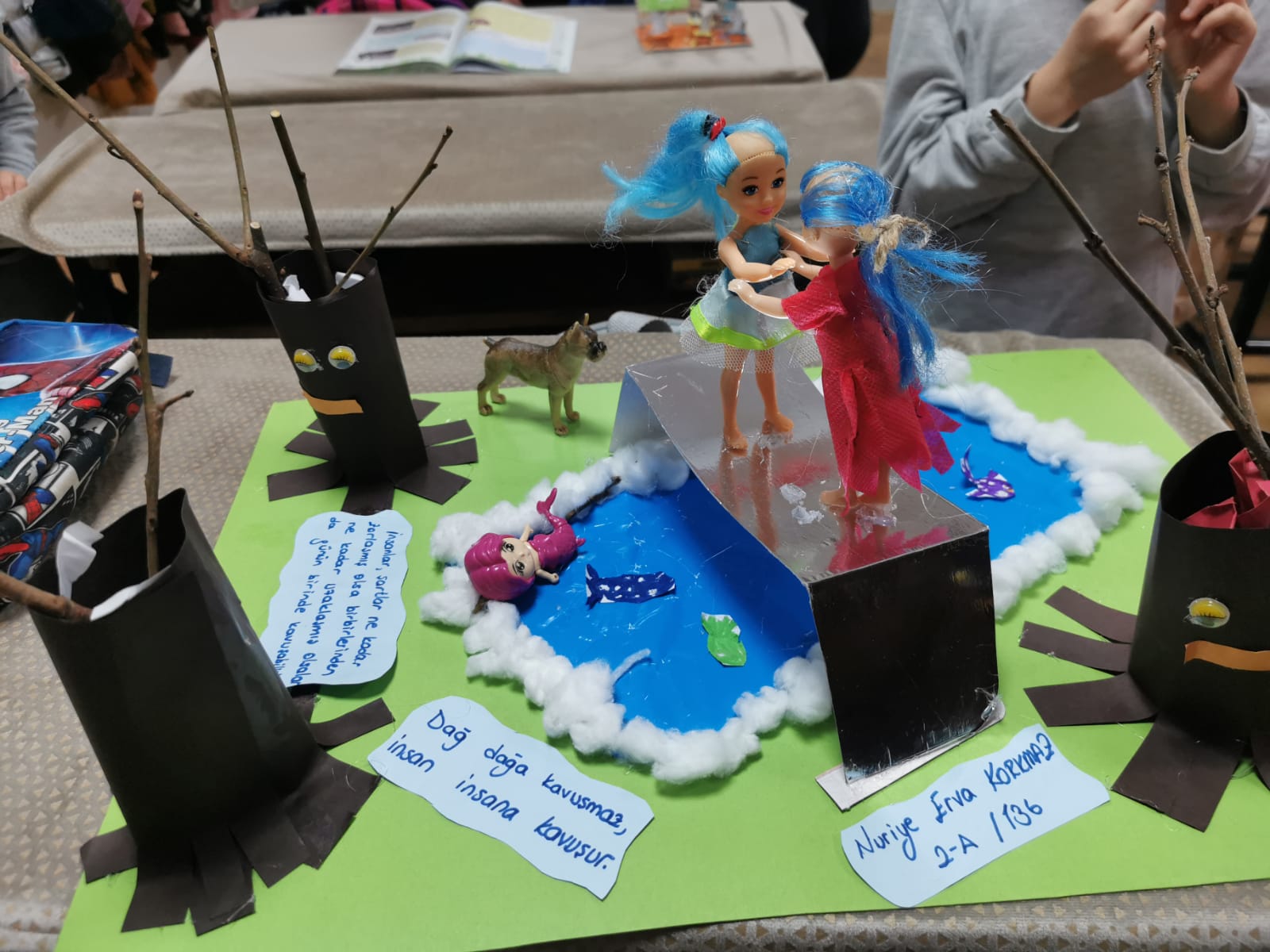 